МИНИСТЕРСТВО  ОБРАЗОВАНИЯ И МОЛОДЁЖНОЙ ПОЛИТИКИСВЕРДЛОВСКОЙ ОБЛАСТИАчитский филиал ГАПОУ СО «Красноуфимский аграрный колледж»РАБОЧАЯ ПРОГРАММА УЧЕБНОЙ ДИСЦИПЛИНЫО.02 ЛИТЕРАТУРАПрофессия: 38.01.02  «Продавец, контролёр - кассир»1курс, группа 15-ПРУровень освоения (базовый)Форма обучения: очная2021  годРабочая программа разработана в соответствии с требованиями: - федерального государственного образовательного стандарта среднего общего образования, утверждённого Приказом Министерства образования и науки РФ от 29.12. 2014 г. № 1645 с изменениями от 11.12.2020;- федерального государственного образовательного стандарта  среднего профессионального образования по профессии 38.01.02. «Продавец, контролер-кассир», утверждённого Приказом Министерства образования и науки РФ от 02.08.2013 г.№ 709 (базовая подготовка);- рабочей программы воспитания  УГС 38.00.00 Экономика и управление по профессии 38.01.02 Продавец, контролер-кассир.Разработчик: Хабарова Екатерина Васильевна, преподаватель первой квалификационной категории Ачитского филиала ГАПОУ СО «Красноуфимский аграрный колледж» СОДЕРЖАНИЕ1.ОБЩАЯ ХАРАКТЕРИСТИКА РАБОЧЕЙ ПРОГРАММЫ УЧЕБНОГО ПРЕДМЕТА             42. ПЛАНИРУЕМЫЕ РЕЗУЛЬТАТЫ ОСВОЕНИЯ УЧЕБНОГО ПРЕДМЕТА                              4      3.СТРУКТУРА И СОДЕРЖАНИЕ УЧЕБНОГО ПРЕДМЕТА                                                        84. УСЛОВИЯ РЕАЛИЗАЦИИ ПРОГРАММЫ УЧЕБНОГО ПРЕДМЕТА                                    125.КОНТРОЛЬ И ОЦЕНКА РЕЗУЛЬТАТОВ ОСВОЕНИЯ УЧЕБНОГО ПРЕДМЕТА                 141. ОБЩАЯ ХАРАКТЕРИСТИКА РАБОЧЕЙ ПРОГРАММЫ УЧЕБНОГО ПРЕДМЕТА  ЛИТЕРАТУРА1.1. Место учебного предмета в структуре основной   образовательной программыРабочая программа учебного предмета «Литература» является частью основной профессиональной образовательной программы среднего профессионального образования по профессии СПО 38. 01.02. Продавец, контролёр - кассир (базовая подготовка).Рабочая программа учебного предмета разработана на основе федерального государственного образовательного стандарта среднего общего образования, реализуемого в пределах ОПОП СПО. Место учебного предмета в структуре основной профессиональной образовательной программы: общеобразовательный цикл. Учебный предмет «Литература» входит в состав предметной области «Русский язык и литература» ФГОС среднего общего образования и изучается в общеобразовательном цикле учебного плана ОПОП СПО на базе основного общего образования с получением среднего общего образования. 1.3.	Цели и задачи учебного предмета:освоение знаний о современном состоянии развития литературы и методах литературы как науки;знакомство с наиболее важными идеями и достижениями русской литературы, оказавшими определяющее влияние на развитие мировой литературы и культуры;овладение умениями применять полученные знания для объяснения явлений окружающего мира, восприятия информации литературного и общекультурного содержания, получаемой из СМИ, ресурсов Интернета, специальной и научно-популярной литературы;развитие интеллектуальных, творческих способностей и критического мышления в ходе проведения простейших наблюдений и исследований, анализа явлений, восприятия и интерпретации литературной и общекультурной информации;воспитание убежденности в возможности познания законов развития общества и использования достижений русской литературы для развития цивилизации и повышения качества жизни;применение знаний по литературе в профессиональной деятельности и повседневной жизни для обеспечения безопасности жизнедеятельности; грамотного использования современных технологий; охраны здоровья, окружающей среды.2. ПЛАНИРУЕМЫЕ РЕЗУЛЬТАТЫ ОСВОЕНИЯ УЧЕБНОГО ПРЕДМЕТАОсвоение содержания учебной дисциплины «Литература» обеспечивает достижение студентами следующих результатов:• личностных (ЛП УП):ЛР УП 1 − сформированность мировоззрения, соответствующего современному уровню развития науки и общественной практики, основанного на диалоге культур, а также различных форм общественного сознания, осознание своего места в поликультурном мире;ЛР УП 2 − сформированность основ саморазвития и самовоспитания в соответствии с общечеловеческими ценностями и идеалами гражданского общества; готовность и способность к самостоятельной, творческой и ответственной деятельности;ЛР УП 3 − толерантное сознание и поведение в поликультурном мире, готовность и способность вести диалог с другими людьми, достигать в нем взаимопонимания, находить общие цели и сотрудничать для их достижения;ЛР УП 5 − готовность и способность к образованию, в том числе самообразованию, на протяжении всей жизни; сознательное отношение к непрерывному образованию как условию успешной профессиональной и общественной деятельности;ЛР УП 6 − эстетическое отношение к миру;ЛР УП 7 − совершенствование духовно-нравственных качеств личности, воспитание чувства любви к многонациональному Отечеству, уважительного отношения к русской литературе, культурам других народов;ЛР УП 8 − использование для решения познавательных и коммуникативных задач различных источников информации (словарей, энциклопедий, интернет- ресурсов и др.);• метапредметных (МР):МР 1− умение понимать проблему, выдвигать гипотезу, структурировать материал, подбирать аргументы для подтверждения собственной позиции, выделять причинно-следственные связи в устных и письменных высказываниях, формулировать выводы;МР 2 − умение самостоятельно организовывать собственную деятельность, оценивать ее, определять сферу своих интересов;МР 3 − умение работать с разными источниками информации, находить ее, анализировать, использовать в самостоятельной деятельности;МР 4 − владение навыками познавательной, учебно-исследовательской и проектной деятельности, навыками разрешения проблем; способность и готовность к самостоятельному поиску методов решения практических задач, применению различных методов познания;• предметных (ПР):ПР 1 − сформированность устойчивого интереса к чтению как средству познания других культур, уважительного отношения к ним;ПР 2 − сформированность навыков различных видов анализа литературных произведений;ПР 3 − владение навыками самоанализа и самооценки на основе наблюдений за собственной речью;ПР 4 − владение умением анализировать текст с точки зрения наличия в нем явной и скрытой, основной и второстепенной информации;ПР 5 − владение умением представлять тексты в виде тезисов, конспектов, аннотаций, рефератов, сочинений различных жанров;ПР 6 − знание содержания произведений русской, родной и мировой классической литературы, их историко-культурного и нравственно-ценностного влияния на формирование национальной и мировой культуры;ПР 7 − сформированность умений учитывать исторический, историко-культурный контекст и контекст творчества писателя в процессе анализа художественного произведения;ПР 8 − способность выявлять в художественных текстах образы, темы и проблемы и выражать свое отношение к ним в развернутых аргументированных устных и письменных высказываниях;ПР 9 − владение навыками анализа художественных произведений с учетом их жанрово-родовой специфики; осознание художественной картины жизни, созданной в литературном произведении, в единстве эмоционального личностного восприятия и интеллектуального понимания;ПР 10 − сформированность представлений о системе стилей языка художественной литературы.ЛР 1 - Осознающий себя гражданином и защитником великой страны.ЛР 2 -Проявляющий активную гражданскую позицию, демонстрирующий приверженность принципам честности, порядочности, открытости, экономически активный и участвующий в студенческом и территориальном самоуправлении, в том числе на условиях добровольчества, продуктивно взаимодействующий и участвующий в деятельности общественных организаций.ЛР 3 -Соблюдающий нормы правопорядка, следующий идеалам гражданского общества, обеспечения безопасности, прав и свобод граждан России. Лояльный к установкам и проявлениям представителей субкультур, отличающий их от групп с деструктивным и девиантным поведением. Демонстрирующий неприятие и предупреждающий социально опасное поведение окружающих.ЛР 4 - Проявляющий и демонстрирующий уважение к людям труда, осознающий ценность собственного труда. Стремящийся к формированию в сетевой среде личностно и профессионального конструктивного «цифрового следа».ЛР 5 - Демонстрирующий приверженность к родной культуре, исторической памяти на основе любви к Родине, родному народу, малой родине, принятию традиционных ценностей многонационального народа России.ЛР 6 - Проявляющий уважение к людям старшего поколения и готовность к участию в социальной поддержке и волонтерских движениях.ЛР 7 - Осознающий приоритетную ценность личности человека; уважающий собственную и чужую уникальность в различных ситуациях, во всех формах и видах деятельности.ЛР 8 -Проявляющий и демонстрирующий уважение к представителям различных этнокультурных, социальных, конфессиональных и иных групп. Сопричастный к сохранению, преумножению и трансляции культурных традиций и ценностей многонационального российского государства.ЛР 9 - Соблюдающий и пропагандирующий правила здорового и безопасного образа жизни, спорта; предупреждающий либо преодолевающий зависимости от алкоголя, табака, психоактивных веществ, азартных игр и т.д. Сохраняющий психологическую устойчивость в ситуативно сложных или стремительно меняющихся ситуациях.ЛР 10 - Заботящийся о защите окружающей среды, собственной и чужой безопасности, в том числе цифровой.ЛР 11 - Проявляющий уважение к эстетическим ценностям, обладающий основами эстетической культуры.ЛР 12 -Принимающий семейные ценности, готовый к созданию семьи и воспитанию детей; демонстрирующий неприятие насилия в семье, ухода от родительской ответственности, отказа от отношений со своими детьми и их финансового содержания.2.1. Обучающийся, освоивший учебный предмет, должен обладать общими компетенциями, включающими в себя способность:ОК 1. Понимать сущность и социальную значимость своей будущей профессии, проявлять к ней устойчивый интерес.ОК 2. Организовывать собственную деятельность, исходя из цели и способов её достижения. определённых руководителем.ОК 3.Анализировать рабочую ситуацию, осуществлять текущий и итоговый контроль, оценку и коррекцию собственной деятельности, нести ответственность за результаты своей работы.ОК 4. Осуществлять поиск  информации, необходимой для эффективного выполнения профессиональных задач.ОК 5. Использовать информационно-коммуникационные технологии в профессиональной деятельности. ОК 6. Работать в  команде, эффективно общаться с коллегами, руководством, клиентами. ОК 7. Соблюдать правила реализации товаров в соответствии с действующими санитарными нормами и правилами, стандартами и Правилами продажи товаров.ОК 8. Исполнять воинскую обязанность, в том числе с применением полученных профессиональных знаний ( для юношей)2.2. Синхронизация образовательных результатов (ЛР УП, ПР,МР, ОК )ФГОС СОО и ФГОС СПО3. СТРУКТУРА И СОДЕРЖАНИЕ УЧЕБНОГО ПРЕДМЕТА3.1 Объем учебного предмета и виды учебной работы3.2. Тематический план и содержание УП ЛИТЕРАТУРА4. УСЛОВИЯ РЕАЛИЗАЦИИ ПРОГРАММЫ  УЧЕБНОГО ПРЕДМЕТА4.1 Материально-техническое обеспечение обученияДля реализации программы учебного предмета имеется учебный кабинет «Русский язык и литература».Оборудование учебного кабинета:- рабочие места по количеству обучающихся;-рабочее место преподавателя;-комплект учебно-методической документации;-наглядные пособия: плакаты, раздаточный материал; -видеотека по курсу.Технические средства обучения: -компьютер, мультимедийный проектор.4.2. Информационное обеспечение обучения.Основные источники: Литература: учебник для студ. учреждений средних проф. образования/ Г.А. Обернихина, И.Л. Вольнова, Т.В. Емельянова; под ред. Г.А. Обернихиной  — 15-е изд., стер. /. — М.: Академия, 2017.Дополнительные источники:Русская литература и культура XIX века : учебное пособие / Акимова Н.Н., под ред., и др. — Москва : КноРус, 2020. Лебедев Ю.В. Русская литература XIX в. (ч. 1, 2). 10 кл. – М., 2018.Русская литература ХХ в. (ч. 1, 2). 11 кл. /Под ред. В.П. Журавлева. 2017Солганик Г.Я. От слова к тексту. – М., 2017.Белокурова  С.П., Сухих И.Н. Русский язык и литература. Литература (базовый уровень). 10 класс. Практикум / под ред И. Н. Сухих. — М., 2017.Белокурова С. П., Дорофеева М. Г., Ежова И. В. и др. Русский язык и литература. Литература (базовый уровень). 11 класс. Практикум / под ред. И. Н. Сухих.– М., 2016.Зинин С. А., Сахаров В. И. Русский язык и литература. Литература (базовый уровень). 10 класс: в 2 ч. — М., 2018.Зинин С. А., Чалмаев В. А. Русский язык и литература. Литература (базовый уровень). 11 класс: в 2 ч. — М., 2018.Курдюмова Т.Ф. и др. Русский язык и литература. Литература (базовый уровень) 10 класс / под ред. Т. Ф. Курдюмовой. — М., 2016. Курдюмова Т. Ф. и др. Русский язык и литература. Литература (базовый уровень). 11 класс: в 2 ч. / под ред. Т. Ф. Курдюмовой. — М., 2016.Словари:1. Белокурова С.П. Словарь литературоведческих терминов. М., 2018.2. Ожегов С.И., Шведова Н.Ю. Толковый словарь русского языка. – М., 2020. 3. Шанский Н.М. и др. Школьный фразеологический словарь русского языка: значение и происхождение словосочетаний. – М., 2017. 4. Шанский Н.М., Боброва Т.А. Школьный этимологический словарь русского языка: Происхождение слов. – М., 2017. Интернет-ресурсы: 1.  «ГРАМОТА.РУ». Форма доступа: www.gramota.ru2. «Электронная версия газеты «Литература». Форма доступа: rus.1september.ru3.  «Русские словари». Форма доступа: www.slovari.ru4.«Бесплатная  виртуальная электронная библиотека-ВВМ». Форма доступа: www.velib.com5.  «Литературный портал «Русская литература». Форма доступа: www.fplib.ru5.КОНТРОЛЬ И ОЦЕНКА РЕЗУЛЬТАТОВ ОСВОЕНИЯ УЧЕБНОГО ПРЕДМЕТАУстановление междисциплинарных связей между учебным предметом и УД, ПММИНИСТЕРСТВО ОБРАЗОВАНИЯ И МОЛОДЕЖНОЙ ПОЛИТИКИСВЕРДЛОВСКОЙ ОБЛАСТИ Ачитский филиал ГАПОУ СО «Красноуфимский аграрный колледж»КОНТРОЛЬНО-ОЦЕНОЧНЫЕ СРЕДСТВАПО УЧЕБНОЙ ДИСЦИПЛИНЕО. 02 ЛИТЕРАТУРАПрофессия: 38.01.02 «Продавец, контролер - кассир»1курс, группа 15-ПРУровень освоения (базовый)Форма обучения: очная2021 г.СОДЕРЖАНИЕ1 ПАСПОРТ КОМПЛЕКТА КОНТРОЛЬНО-ОЦЕНОЧНЫХ СРЕДСТВ1.1 КОНТРОЛЬ И ОЦЕНКА РЕЗУЛЬТАТОВ ОСВОЕНИЯ ПРЕДМЕТАНа втором  курсе изучаются темы: Русская литература 19 века. Поэзия второй половины XIX века. Жизнь и творчество писателей и поэтов: Александр Сергеевич Пушкин, Михаил Юрьевич Лермонтов, Николай Васильевич Гоголь, Александр Николаевич Островский, Иван Александрович Гончаров, Иван Сергеевич Тургенев, Николай Семенович Лесков,  Федор Михайлович Достоевский, Лев Николаевич Толстой, Федор Иванович Тютчев, Афанасий Афанасьевич Фет, Николай Алексеевич Некрасов.Предметом оценки освоения учебного предмета «Литература» являются умения и знания. Контроль и оценка этих дидактических единиц осуществляются с использованием следующих форм и методов:Таблица 1. Формы и методы контроля и оценки дидактических единицОценка освоения УП предусматривает использование пятибалльной системы оценки.1.2 ФОРМЫ ПРОМЕЖУТОЧНОЙ АТТЕСТАЦИИТаблица 2.   Запланированные формы промежуточной аттестации1.3 ОПИСАНИЕ ПРОЦЕДУРЫ ЗАЧЁТАФорма проведения зачёта – тестирование. Зачётная работа состоит  20 вопросов.Время выполнения: 80 минут.Условия выполнения заданийПомещение: учебная аудитория.Необходимые материалы: ручка, карандаш.1.4 КРИТЕРИИ ОЦЕНКИ НА ЗАЧЁТЕ.2.ВОПРОСЫ ДЛЯ ПОДГОТОВКИ К ЗАЧЁТУИтоговый тест.	1.Какое литературное направление господствовало в литературе второй половины 19 века?А)романтизм						В)сентиментализмБ)классицизм						Г)реализм	2.Укажите основоположников «натуральной школы».А)В.Г.Белинский, И.С.Тургенев			В)М.Ю.Лермонтов, Ф.И.ТютчевБ)А.С.Пушкин, Н.В.Гоголь				Г)В.Г.Белинский, Н.В.Гоголь	3.Кого из русских писателей называли «Колумбом Замоскворечья»?А)И.С.Тургенев					В)Л.Н.ТолстойБ)А.Н.Островский					Г)Ф.М.Достоевский	4.Героиню пьесы Островского «Гроза», Кабаниху, звали:А)Анна Петровна					В)Катерина ЛьвовнаБ)Марфа Игнатьевна				Г)Анастасия Семеновна	5.Укажите, какой художественный прием использует А.А.Фет в выделенных словосочетаниях:«Снова птицы летят издалека//К берегам, расторгающим лед,//Солнце теплое ходит высоко//И душистого ландыша ждет.»А)олицетворение					В)эпитетБ)инверсия						Г)аллегория	6.Герой какого произведения при рождении был обещан Богу, «много раз погибал и не погиб»?А)Л.Н.Толстой, «Война и мир», князь Андрей		В)И.С.Тургенев, «Отцы и дети», БазаровБ)А.Н.Островский, «Гроза»,Катерина Кабанова	          Г)Н.С.Лесков, «Очарованный странник». Флягин	7.В каком произведении русской литературы появляется герой-нигилист?А)А.Н.Островский «Лес»				В)Ф.М.Достоевский «Преступление и наказание»Б)И.С.Тургенев «Отцы и дети»			Г)И.А.Гончаров «Обломов»	8.Катерина Измайлова – это героиня:А)очерка Н.С.Лескова «Леди Макбет Мценского уезда»Б)пьесы А.Н.Островского «Бесприданница»В)романа Ф.М.Достоевского «Преступление и наказание»Г)романа И.А.Гончарова «Обломов»	9.Кто был автором «Сказок для детей изрядного возраста»?А)А.Н.Островский			В)М.Е.Салтыков-ЩедринБ)Ф.М.Достоевский			Г)Л.Н.Толстой	10.Кто из героев романа «Война и мир» предложил М.Кутузову план партизанской войны?А)Долохов				В)БолконскийБ)Денисов				Г)Друбецкой	11.Какому герою «Война и мир» принадлежит высказывание «Шахматы расставлены. Игра начнется завтра»?А)князю Андрею				В)НаполеонуБ)императору Александру 1		Г)М.И.Кутузову	12.Какого героя романа «Преступление и наказание» Разумихин характеризует следующими словами: «Угрюм, мрачен, надменен и горд»?А)Порфирия Петровича			В)РаскольниковаБ)Зосимова					Г)Свидригайлова	13.Укажите, кто из героев романа Толстого «Война и мир» проходит путь исканий.А)Платон Каратаев				В)Пьер БезуховБ)Федор Долохов				Г)Анатоль Курагин	14.Кому из русских поэтов принадлежат слова «Поэтом можешь ты не быть, но гражданином быть обязан»?А)А.С.Пушкину				В)Ф.И.ТютчевуБ)Н.А.Некрасову				Г)М.Ю.Лермонтову	15.К какому роду литературы следует отнести жанры романа, повести, рассказа?А)лирика					В)эпосБ)драма					Г)лиро-эпика	16.Назовите основную черту характера Сони Мармеладовой (Ф.М.Достоевский «Преступление и наказание»)А)жертвенность				В)лицемериеБ)легкомыслие				Г)свободолюбие	17. Укажите, кто из русских писателей является автором цикла «Фрегат Паллада»?А)Л.Н.Толстой				В)И.А.ГончаровБ)А.П.Чехов					Г)Ф.М.Достоевский	18.Укажите, кто из русских критиков назвал героиню драмы А.Н.Островского «Гроза» «лучом света в темном царстве».А)В.Г.Белинский				В)Н.Г.ЧернышевскийБ)Н.А.Добролюбов				Г)Д.И.Писарев	19.Назовите имя поэта, который был сторонником «чистого искусства».А)А.С.Пушкин					В)Н.А.НекрасовБ)А.А.Фет					Г)М.Ю.Лермонтов	20. Укажите правильное название имения Кирсановых (И.С. Тургенев «Отцы и дети»)А) Ягодное					В) МарьиноБ) Заманиловка				Г) Отрадное	21.Как был наказан Долохов (Л.Н.Толстой «Война и мир») за шутку с квартальным?А)выслан из Петербурга		В)не был наказан, так как дал взяткуБ)разжалован в рядовые		Г) не был наказан, так как имел поддержку среди власть имущих	22.Теория Раскольникова (Ф.М.Достоевский «Преступление и наказание») – этоА)строгое научное обоснование разделения людей на разрядыБ)разделение людей на разряды в зависимости от их социальной принадлежности, образованияВ)разделение людей на разряды: материал и собственно людей23.Иван Флягин (Н.С. Лесков «Очарованный странник») в своей жизни не былА) нянькой грудного ребенка		В) солдатомБ) садовником				Г) артистом	24.Назовите произведения, в которых мотив странствий играет важную роль в организации сюжета:А) «Гроза», «Очарованный странник»Б) «Очарованный странник», «Кому на Руси жить хорошо»В) «Кому на Руси жить хорошо»,  «Человек в футляре»Г) «Гроза», «Человек в футляре»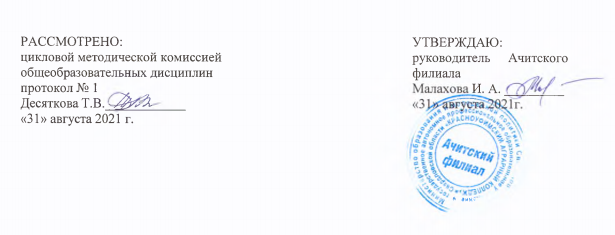 ФГОС СООФГОС СОО ФГОС СПО ФГОС СПОРезультаты освоения УДРезультаты освоения УДОбщие компетенцииОбщие компетенцииЛичностный  Готовность и способность к самостоятельной, творческой и ответственной деятельностиОК 2Организовывать собственную деятельность, исходя из цели и способов её достижения. определённых руководителемЛичностный Готовность и способность к самостоятельной информационно-познавательной деятельности, включая умение ориентироваться в различных источниках информации, критически оценивать и интерпретировать информацию, получаемую из различных источниковОК 4Осуществлять поиск  информации, необходимой для эффективного выполнения профессиональных задач.Личностный Умение вести диалог с другими людьми, достигать в нем взаимопонимания ,находить общие цели и сотрудничать для их достижения;ОК 6Работать в  команде, эффективно общаться с коллегами, руководством, клиентамиМетапредметныйУмение самостоятельно организовывать собственную деятельность, оценивать ее, определять сферу своих интересовОК 2Организовывать собственную деятельность, исходя из цели и способов её достижения. определённых руководителемМетапредметныйУмение понимать проблему, выдвигать гипотезу, структурировать материал, подбирать аргументы для подтверждения собственной позиции, выделять причинно-следственные связи в устных и письменных высказываниях, формулировать выводы.ОК 3Анализировать рабочую ситуацию, осуществлять текущий и итоговый контроль, оценку и коррекцию собственной деятельности, нести ответственность за результаты своей работы.МетапредметныйУмение работать с разными источниками информации, находить ее, анализировать, использовать в самостоятельной деятельностиОК 4Осуществлять поиск  информации, необходимой для эффективного выполнения профессиональных задач.МетапредметныйУмение работать с разными источниками информации, находить ее, анализировать, использовать в самостоятельной деятельностиОК 5Использовать информационно-коммуникационные технологии в профессиональной деятельности.ПредметныйУмение создавать устные и письменные монологические и диалогические высказывания различных типов и жанров в учебно-научной (на материале изучаемых учебных дисциплин), социально-культурной и деловой деятельностью.ОК 1Понимать сущность и социальную значимость своей будущей профессии, проявлять к ней устойчивый интересПредметныйВладение навыками анализа художественных произведений с учетом их жанрово-родовой специфики; осознание художественной картины жизни, созданной в литературном произведении, в единстве эмоционального личностного восприятия и интеллектуального понимания.ОК 3Анализировать рабочую ситуацию, осуществлять текущий и итоговый контроль, оценку и коррекцию собственной деятельности, нести ответственность за результаты своей работыВид учебной работыОбъем часовМаксимальная учебная нагрузка 101Обязательная аудиторная учебная нагрузка 67Самостоятельная работа обучающегося34Итоговая аттестация в форме  экзамена№ урока№ урокаНаименование разделов и темСодержание учебного материала, практические работы, самостоятельная работа обучающихсяОбъем часовКоды компетенций и личностных результатов, формированию которых способствует элемент программыКоды компетенций и личностных результатов, формированию которых способствует элемент программы1.1.2.3.4.5.5.Раздел 1. Литература XIXвека.Раздел 1. Литература XIXвека.Раздел 1. Литература XIXвека.Раздел 1. Литература XIXвека.Раздел 1. Литература XIXвека.Раздел 1. Литература XIXвека.Раздел 1. Литература XIXвека.Содержание учебного материала1.Русская литература первой половины XIX века.Русская литература первой половины XIX века.Обзор культуры. Литературная борьба. Историко-культурный процесс и периодизация русской литературы. Специфика литературы как вида искусства. Самобытность русской литературы. Входной контроль.2ЛР УП 2, 5,  МР 2, ПР 1, ПР 4. ЛР5. ЛР 11, ОК 3, ОК 4.ЛР УП 2, 5,  МР 2, ПР 1, ПР 4. ЛР5. ЛР 11, ОК 3, ОК 4.2.Творчество А. С. Пушкина.Творчество А. С. Пушкина.Жизненный и творческий путь поэта. Основные темы и мотивы лирики А. С. Пушкина. Поэма «Медный всадник».2ЛР УП 2, 5,  МР 2, ПР 1, ПР 4. ЛР5. ЛР 11, ОК 3, ОК 4.ЛР УП 2, 5,  МР 2, ПР 1, ПР 4. ЛР5. ЛР 11, ОК 3, ОК 4.3.Петербург А. С. Пушкина.Петербург А. С. Пушкина.Самостоятельная работа обучающихся №1: сделать презентацию.2ЛР УП  7,  МР 2, ПР 1, ПР 4. ЛР5. ЛР 11, ОК 3, ОК 4.ЛР УП  7,  МР 2, ПР 1, ПР 4. ЛР5. ЛР 11, ОК 3, ОК 4.4.Творчество М. Ю. Лермонтова.Творчество М. Ю. Лермонтова.Сведения из биографии. Характеристика творчества. Этапы творчества. Основные мотивы лирики.2ЛР УП 2, 5,  МР 2, ПР 1, ПР 4. ЛР5. ЛР 11, ОК 3, ОК 4.ЛР УП 2, 5,  МР 2, ПР 1, ПР 4. ЛР5. ЛР 11, ОК 3, ОК 4.5.Кавказ в жизни М. Ю. Лермонтова.Кавказ в жизни М. Ю. Лермонтова.Самостоятельная работа обучающихся №2: сделать сообщение.2ЛР УП  7,  МР 2, ПР 1, ПР 4. ЛР5. ЛР 11, ОК 3, ОК 4.ЛР УП  7,  МР 2, ПР 1, ПР 4. ЛР5. ЛР 11, ОК 3, ОК 4.6.Творчество Н. В. Гоголя.Творчество Н. В. Гоголя.Сведения из биографии писателя. «Петербургские повести». Значение творчества Н. В. Гоголя в русской литературе.2ЛР УП 2, 5,  МР 2, ПР 1, ПР 4. ЛР5. ЛР 11, ОК 3, ОК 4.ЛР УП 2, 5,  МР 2, ПР 1, ПР 4. ЛР5. ЛР 11, ОК 3, ОК 4.7.Повесть Н. В. Гоголя «Портрет».Повесть Н. В. Гоголя «Портрет».Самостоятельная работа обучающихся №3: написать рецензию.2ЛР УП  7,  МР 2, ПР 1, ПР 4. ЛР5. ЛР 11, ОК 3, ОК 4.ЛР УП  7,  МР 2, ПР 1, ПР 4. ЛР5. ЛР 11, ОК 3, ОК 4.8.Русская литература второй половины 19 века.Русская литература второй половины 19 века.Культурно-историческое развитие России середины XIX века, отражение его в литературном процессе. Взаимодействие разных стилей и направлений. Жизнеутверждающий и критический реализм. Нравственные поиски героев. Литературная критика. Эстетическая полемика. Журнальная полемика.2ЛР УП 2, 5,  МР 2, ПР 1, ПР 4. ЛР5. ЛР 11, ОК 3, ОК 4.ЛР УП 2, 5,  МР 2, ПР 1, ПР 4. ЛР5. ЛР 11, ОК 3, ОК 4.9. Жизнь и творчество А. Н. ОстровскогоЖизнь и творчество А. Н. ОстровскогоСведения из биографии. Социально-культурная новизна драматургии А.Н. Островского. Комедии Островского.2ЛР УП 2, 5,  МР 2, ПР 1, ПР 4. ЛР5. ЛР 11, ОК 3, ОК 4.ЛР УП 2, 5,  МР 2, ПР 1, ПР 4. ЛР5. ЛР 11, ОК 3, ОК 4.10.Драма А. Н. Островского «Гроза». Образ Катерины.Драма А. Н. Островского «Гроза». Образ Катерины.Драма «Гроза». Самобытность замысла, оригинальность основного характера, сила трагической развязки в судьбе героев драмы. Образ Катерины — воплощение лучших качеств женской натуры.2ЛР УП 2, 5,  МР 2, ПР 1, ПР 4. ЛР5. ЛР 11, ОК 3, ОК 4.ЛР УП 2, 5,  МР 2, ПР 1, ПР 4. ЛР5. ЛР 11, ОК 3, ОК 4.11.Конфликт, мотивы драмы «Гроза».Конфликт, мотивы драмы «Гроза».Конфликт романтической личности с укладом жизни, лишенной народных нравственных основ. Мотивы искушений, мотив своеволия и свободы в драме. Позиция автора и его идеал. Роль персонажей второго ряда в пьесе. Символика грозы. Чтение по ролям пьесы «Гроза», характеристика героев.2ЛР УП 2, 5,  МР 2, ПР 1, ПР 4. ЛР5. ЛР 11, ОК 3, ОК 4.ЛР УП 2, 5,  МР 2, ПР 1, ПР 4. ЛР5. ЛР 11, ОК 3, ОК 4.12.Мир купечества в нашем крае.Мир купечества в нашем крае.Самостоятельная работа обучающихся №4: сделать сообщение.2ЛР УП  7,  МР 2, ПР 1, ПР 4. ЛР5. ЛР 11, ОК 3, ОК 4.ЛР УП  7,  МР 2, ПР 1, ПР 4. ЛР5. ЛР 11, ОК 3, ОК 4.13.Биография И. А. Гончарова.Биография И. А. Гончарова.Сведения из биографии писателя.2ЛР УП 2, 5,  МР 2, ПР 1, ПР 4. ЛР5. ЛР 11, ОК 3, ОК 4.ЛР УП 2, 5,  МР 2, ПР 1, ПР 4. ЛР5. ЛР 11, ОК 3, ОК 4.14.Роман И. А. Гончарова «Обломов». Сон Обломова.Роман И. А. Гончарова «Обломов». Сон Обломова.«Обломов». Творческая история романа. Сон Ильи Ильича как художественно-философский центр романа. Решение автором проблемы любви в романе. Любовь как лад человеческих отношений. Историко-философский смысл романа «Обломов».2ЛР УП 2, 5,  МР 2, ПР 1, ПР 4. ЛР5. ЛР 11, ОК 3, ОК 4.ЛР УП 2, 5,  МР 2, ПР 1, ПР 4. ЛР5. ЛР 11, ОК 3, ОК 4.15.Штольц и Обломов.Штольц и Обломов.Обломов. Противоречивость характера. Штольц и Обломов. Прошлое и будущее России.2ЛР УП 2, 5,  МР 2, ПР 1, ПР 4. ЛР5. ЛР 11, ОК 3, ОК 4.ЛР УП 2, 5,  МР 2, ПР 1, ПР 4. ЛР5. ЛР 11, ОК 3, ОК 4.16.Анализ эпизода.Анализ эпизода.Самостоятельная работа обучающихся №5: проанализировать эпизод.2ЛР УП  7,  МР 2, ПР 1, ПР 4. ЛР5. ЛР 11, ОК 3, ОК 4.ЛР УП  7,  МР 2, ПР 1, ПР 4. ЛР5. ЛР 11, ОК 3, ОК 4.17.Биография И. С. Тургенева.Биография И. С. Тургенева.Сведения из биографии писателя.2ЛР УП 2, 5,  МР 2, ПР 1, ПР 4. ЛР5. ЛР 11, ОК 3, ОК 4.ЛР УП 2, 5,  МР 2, ПР 1, ПР 4. ЛР5. ЛР 11, ОК 3, ОК 4.18.Роман И. С. Тургенева «Отцы и дети». Базаров.Роман И. С. Тургенева «Отцы и дети». Базаров.«Отцы и дети». Временной и всечеловеческий смысл названия и основной конфликт романа. Особенности композиции романа. Базаров в системе образов. Нигилизм Базарова и пародия на нигилизм в романе (Ситников и Кукшина). 2ЛР УП 2, 5,  МР 2, ПР 1, ПР 4. ЛР5. ЛР 11, ОК 3, ОК 4.ЛР УП 2, 5,  МР 2, ПР 1, ПР 4. ЛР5. ЛР 11, ОК 3, ОК 4.19.Конфликт двух поколений.Конфликт двух поколений.«Конфликт двух поколений». Нравственная проблематика романа и ее общечеловеческое значение. Тема любви в романе. Образ Базарова. Особенности поэтики Тургенева. Роль пейзажа в раскрытии идейно-художественного замысла писателя.2ЛР УП 2, 5,  МР 2, ПР 1, ПР 4. ЛР5. ЛР 11, ОК 3, ОК 4.ЛР УП 2, 5,  МР 2, ПР 1, ПР 4. ЛР5. ЛР 11, ОК 3, ОК 4.20.Тема любви в романе.Тема любви в романе.Самостоятельная работа обучающихся №6: написать сочинение.2ЛР УП  7,  МР 2, ПР 1, ПР 4. ЛР5. ЛР 11, ОК 3, ОК 4.ЛР УП  7,  МР 2, ПР 1, ПР 4. ЛР5. ЛР 11, ОК 3, ОК 4.21.Поэзия второй половины 19 века.Поэзия второй половины 19 века.Обзор русской поэзии второй половины 19 века. Идейная борьба направлений «чистого искусства» и гражданской литературы. Стилевое, жанровое и тематическое разнообразие русской лирики второй половины 19 века.2ЛР УП 2, 5,  МР 2, ПР 1, ПР 4. ЛР5. ЛР 11, ОК 3, ОК 4.ЛР УП 2, 5,  МР 2, ПР 1, ПР 4. ЛР5. ЛР 11, ОК 3, ОК 4.22.Биография и творчество Ф. И. Тютчева.Биография и творчество Ф. И. Тютчева.Сведения из биографии. Философичность – основа лирики поэта. Символичность образов поэзии Тютчева. Общественно-политическая лирика. Ф. И. Тютчев, его видение России и её будущего. Лирика любви. Раскрытие в ней драматических переживаний поэта.2ЛР УП 2, 5,  МР 2, ПР 1, ПР 4. ЛР5. ЛР 11, ОК 3, ОК 4.ЛР УП 2, 5,  МР 2, ПР 1, ПР 4. ЛР5. ЛР 11, ОК 3, ОК 4.23.Биография и творчество А. А. Фета.Биография и творчество А. А. Фета.Сведения из биографии. Поэзия как выражение идеала и красоты. Слияние внешнего и внутреннего мира в его поэзии. Гармоничность и мелодичность лирики Фета. Лирический герой в поэзии А.А. Фета.2ЛР УП 2, 5,  МР 2, ПР 1, ПР 4. ЛР5. ЛР 11, ОК 3, ОК 4.ЛР УП 2, 5,  МР 2, ПР 1, ПР 4. ЛР5. ЛР 11, ОК 3, ОК 4.24.Жизнь и творчество А. К. Толстого.Жизнь и творчество А. К. Толстого.Самостоятельная работа обучающихся №7: создать слайд - презентацию.2ЛР УП  7,  МР 2, ПР 1, ПР 4. ЛР5. ЛР 11, ОК 3, ОК 4.ЛР УП  7,  МР 2, ПР 1, ПР 4. ЛР5. ЛР 11, ОК 3, ОК 4.25.Биография Н. А. Некрасова. Лирика.Биография Н. А. Некрасова. Лирика.Сведения из биографии поэта. Гражданский пафос лирики. Своеобразие лирического героя 40-х–50-х и 60-х–70-х годов. Жанровое своеобразие лирики Некрасова. Народная поэзия как источник своеобразия поэзии Некрасова. Разнообразие интонаций. Поэтичность языка. Интимная лирика.2ЛР УП 2, 5,  МР 2, ПР 1, ПР 4. ЛР5. ЛР 11, ОК 3, ОК 4.ЛР УП 2, 5,  МР 2, ПР 1, ПР 4. ЛР5. ЛР 11, ОК 3, ОК 4.26.Поэма Некрасова «Русские женщины».Поэма Некрасова «Русские женщины».Самостоятельная работа обучающихся №8: составить таблицу.2ЛР УП  7,  МР 2, ПР 1, ПР 4. ЛР5. ЛР 11, ОК 3, ОК 4.ЛР УП  7,  МР 2, ПР 1, ПР 4. ЛР5. ЛР 11, ОК 3, ОК 4.27.Поэма «Кому на Руси жить хорошо?»Поэма «Кому на Руси жить хорошо?»Поэма «Кому на Руси жить хорошо». Замысел поэмы. Жанр. Композиция. Сюжет. Нравственная проблематика поэмы, авторская позиция. Многообразие крестьянских типов. Проблема счастья. Образ женщины в поэме. Нравственная проблематика поэмы, авторская позиция. Особенности стиля. Сочетание фольклорных сюжетов с реалистическими образами. Своеобразие языка. Поэма Некрасова – энциклопедия крестьянской жизни середины XIX века.2ЛР УП 2, 5,  МР 2, ПР 1, ПР 4. ЛР5. ЛР 11, ОК 3, ОК 4.ЛР УП 2, 5,  МР 2, ПР 1, ПР 4. ЛР5. ЛР 11, ОК 3, ОК 4.28.Сочинение-рассуждение «Кому на Руси жить хорошо?»Сочинение-рассуждение «Кому на Руси жить хорошо?»Самостоятельная работа обучающихся №9: написать сочинение.2ЛР УП  7,  МР 2, ПР 1, ПР 4. ЛР5. ЛР 11, ОК 3, ОК 4.ЛР УП  7,  МР 2, ПР 1, ПР 4. ЛР5. ЛР 11, ОК 3, ОК 4.29.Биография Н. С. Лескова.Биография Н. С. Лескова.Сведения из биографии писателя.2ЛР УП 2, 5,  МР 2, ПР 1, ПР 4. ЛР5. ЛР 11, ОК 3, ОК 4.ЛР УП 2, 5,  МР 2, ПР 1, ПР 4. ЛР5. ЛР 11, ОК 3, ОК 4.30.Повесть «Очарованный странник».Повесть «Очарованный странник».Повесть «Очарованный странник». Особенности сюжета повести. Тема дороги и изображение этапов духовного пути личности. Концепция народного характера. Образ Ивана Флягина. Тема трагической судьбы талантливого русского человека. Смысл названия повести. Особенности повествовательной манеры Н.С. Лескова.2ЛР УП 2, 5,  МР 2, ПР 1, ПР 4. ЛР5. ЛР 11, ОК 3, ОК 4.ЛР УП 2, 5,  МР 2, ПР 1, ПР 4. ЛР5. ЛР 11, ОК 3, ОК 4.31.Анализ эпизода.Анализ эпизода.Самостоятельная работа обучающихся №10: проанализировать эпизод.2ЛР УП  7,  МР 2, ПР 1, ПР 4. ЛР5. ЛР 11, ОК 3, ОК 4.ЛР УП  7,  МР 2, ПР 1, ПР 4. ЛР5. ЛР 11, ОК 3, ОК 4.32.Биография Ф. М. Достоевского.Биография Ф. М. Достоевского.Сведения из биографии писателя.2ЛР УП 2, 5,  МР 2, ПР 1, ПР 4. ЛР5. ЛР 11, ОК 3, ОК 4.ЛР УП 2, 5,  МР 2, ПР 1, ПР 4. ЛР5. ЛР 11, ОК 3, ОК 4.33.Творческий путь Ф. М. Достоевского.Творческий путь Ф. М. Достоевского.Самостоятельная работа обучающихся №11: составить библиографию.2ЛР УП  7,  МР 2, ПР 1, ПР 4. ЛР5. ЛР 11, ОК 3, ОК 4.ЛР УП  7,  МР 2, ПР 1, ПР 4. ЛР5. ЛР 11, ОК 3, ОК 4.34.Роман Ф. М. Достоевского «Преступление и наказание»Роман Ф. М. Достоевского «Преступление и наказание»«Преступление и наказание». Своеобразие жанра. Отображение русской действительности в романе.2ЛР УП 2, 5,  МР 2, ПР 1, ПР 4. ЛР5. ЛР 11, ОК 3, ОК 4.ЛР УП 2, 5,  МР 2, ПР 1, ПР 4. ЛР5. ЛР 11, ОК 3, ОК 4.35.Проблематика романа.Проблематика романа.Социальная и нравственно-философская проблематика романа. 2ЛР УП 2, 5,  МР 2, ПР 1, ПР 4. ЛР5. ЛР 11, ОК 3, ОК 4.ЛР УП 2, 5,  МР 2, ПР 1, ПР 4. ЛР5. ЛР 11, ОК 3, ОК 4.36.Теория Раскольникова.Теория Раскольникова.Самостоятельная работа обучающихся №12: составить таблицу.2ЛР УП  7,  МР 2, ПР 1, ПР 4. ЛР5. ЛР 11, ОК 3, ОК 4.ЛР УП  7,  МР 2, ПР 1, ПР 4. ЛР5. ЛР 11, ОК 3, ОК 4.37.Драматичность характера и судьбы Родиона Раскольникова.Драматичность характера и судьбы Родиона Раскольникова.Тайны внутреннего мира человека: готовность к греху, попранию высоких истин и нравственных ценностей. Драматичность характера и судьбы Родиона Раскольникова. Символическое значение снов Раскольникова. Сны Раскольникова в раскрытии его характера и в общей композиции романа. Теория «сильной личности» и ее опровержение в романе.2ЛР УП 2, 5,  МР 2, ПР 1, ПР 4. ЛР5. ЛР 11, ОК 3, ОК 4.ЛР УП 2, 5,  МР 2, ПР 1, ПР 4. ЛР5. ЛР 11, ОК 3, ОК 4.38.Символические образы в романе.Символические образы в романе.Самостоятельная работа обучающихся №13: написать эссе.2ЛР УП  7,  МР 2, ПР 1, ПР 4. ЛР5. ЛР 11, ОК 3, ОК 4.ЛР УП  7,  МР 2, ПР 1, ПР 4. ЛР5. ЛР 11, ОК 3, ОК 4.39.Эволюция идеи «двойничества».Эволюция идеи «двойничества».Эволюция идеи «двойничества». Комментированное чтение и анализ глав из романа «Преступление и наказание».2ЛР УП 2, 5,  МР 2, ПР 1, ПР 4. ЛР5. ЛР 11, ОК 3, ОК 4.ЛР УП 2, 5,  МР 2, ПР 1, ПР 4. ЛР5. ЛР 11, ОК 3, ОК 4.40.Тема страдания и очищения в романе.Тема страдания и очищения в романе.Страдание и очищение в романе. Символические образы в романе. Роль пейзажа.2ЛР УП 2, 5,  МР 2, ПР 1, ПР 4. ЛР5. ЛР 11, ОК 3, ОК 4.ЛР УП 2, 5,  МР 2, ПР 1, ПР 4. ЛР5. ЛР 11, ОК 3, ОК 4.41.Сочинение по роману «Преступление и наказание».Сочинение по роману «Преступление и наказание».Самостоятельная работа обучающихся №14: написать сочинение.2ЛР УП  7,  МР 2, ПР 1, ПР 4. ЛР5. ЛР 11, ОК 3, ОК 4.ЛР УП  7,  МР 2, ПР 1, ПР 4. ЛР5. ЛР 11, ОК 3, ОК 4.42.Л. Н. Толстой Жизненный и творческий путь.Л. Н. Толстой Жизненный и творческий путь.Жизненный путь и творческая биография.2ЛР УП 2, 5,  МР 2, ПР 1, ПР 4. ЛР5. ЛР 11, ОК 3, ОК 4.ЛР УП 2, 5,  МР 2, ПР 1, ПР 4. ЛР5. ЛР 11, ОК 3, ОК 4.43.Духовные искания писателя.Духовные искания писателя.Самостоятельная работа обучающихся №15: сделать сообщение.2ЛР УП  7,  МР 2, ПР 1, ПР 4. ЛР5. ЛР 11, ОК 3, ОК 4.ЛР УП  7,  МР 2, ПР 1, ПР 4. ЛР5. ЛР 11, ОК 3, ОК 4.44.Роман-эпопея «Война и мир». Роман-эпопея «Война и мир». Роман-эпопея «Война и мир». Жанровое своеобразие романа. Особенности композиционной структуры романа. Художественные принципы Толстого в изображении русской действительности: следование правде, психологизм, «диалектика души». 2ЛР УП 2, 5,  МР 2, ПР 1, ПР 4. ЛР5. ЛР 11, ОК 3, ОК 4.ЛР УП 2, 5,  МР 2, ПР 1, ПР 4. ЛР5. ЛР 11, ОК 3, ОК 4.45.Духовные искания главных героев.Духовные искания главных героев.Духовные искания Андрея Болконского и Пьера Безухова.2ЛР УП 2, 5,  МР 2, ПР 1, ПР 4. ЛР5. ЛР 11, ОК 3, ОК 4.ЛР УП 2, 5,  МР 2, ПР 1, ПР 4. ЛР5. ЛР 11, ОК 3, ОК 4.46.Авторский идеал семьи.Авторский идеал семьи.Духовные искания Наташи Ростовой. Авторский идеал семьи.2ЛР УП 2, 5,  МР 2, ПР 1, ПР 4. ЛР5. ЛР 11, ОК 3, ОК 4.ЛР УП 2, 5,  МР 2, ПР 1, ПР 4. ЛР5. ЛР 11, ОК 3, ОК 4.47.«Мысль семейная» в  романе «Война и мир».«Мысль семейная» в  романе «Война и мир».Самостоятельная работа обучающихся №16: составить таблицу.2ЛР УП  7,  МР 2, ПР 1, ПР 4. ЛР5. ЛР 11, ОК 3, ОК 4.ЛР УП  7,  МР 2, ПР 1, ПР 4. ЛР5. ЛР 11, ОК 3, ОК 4.48.«Мысль народная» в  романе. «Мысль народная» в  романе. «Мысль народная» в  романе. Проблема народа и личности. Значение образа Платона Каратаева.2ЛР УП 2, 5,  МР 2, ПР 1, ПР 4. ЛР5. ЛР 11, ОК 3, ОК 4.ЛР УП 2, 5,  МР 2, ПР 1, ПР 4. ЛР5. ЛР 11, ОК 3, ОК 4.49.Картины войны 1812 года. Кутузов и Наполеон.Картины войны 1812 года. Кутузов и Наполеон.Картины войны 1812 года. Партизанское движение в романе. Кутузов и Наполеон. Развенчание идеи «наполеонизма». Осуждение жестокости войны в романе. Патриотизм в понимании писателя.2ЛР УП 2, 5,  МР 2, ПР 1, ПР 4. ЛР5. ЛР 11, ОК 3, ОК 4.ЛР УП 2, 5,  МР 2, ПР 1, ПР 4. ЛР5. ЛР 11, ОК 3, ОК 4.50.Сочинение по роману Л. Н. Толстого «Война и мир».Сочинение по роману Л. Н. Толстого «Война и мир».Самостоятельная работа обучающихся №17: написать сочинение.2ЛР УП  7,  МР 2, ПР 1, ПР 4. ЛР5. ЛР 11, ОК 3, ОК 4.ЛР УП  7,  МР 2, ПР 1, ПР 4. ЛР5. ЛР 11, ОК 3, ОК 4.51.Дифференцированный зачёт.Дифференцированный зачёт.Итоговое  тестирование. 1ВСЕГО ЧАСОВВСЕГО ЧАСОВ101АУДИТОРНЫХАУДИТОРНЫХ67САМОСТОЯТЕЛЬНЫХСАМОСТОЯТЕЛЬНЫХ34Результаты обученияКритерии оценкиМетоды оценки• личностных (ЛП УП):ЛР УП 1 − сформированность мировоззрения, соответствующего современному уровню развития науки и общественной практики, основанного на диалоге культур, а также различных форм общественного сознания, осознание своего места в поликультурном мире;ЛР УП 2 − сформированность основ саморазвития и самовоспитания в соответствии с общечеловеческими ценностями и идеалами гражданского общества; готовность и способность к самостоятельной, творческой и ответственной деятельности;ЛР УП 3 − толерантное сознание и поведение в поликультурном мире, готовность и способность вести диалог с другими людьми, достигать в нем взаимопонимания, находить общие цели и сотрудничать для их достижения;ЛР УП 5 − готовность и способность к образованию, в том числе самообразованию, на протяжении всей жизни; сознательное отношение к непрерывному образованию как условию успешной профессиональной и общественной деятельности;ЛР УП 6 − эстетическое отношение к миру;ЛР УП 7 − совершенствование духовно-нравственных качеств личности, воспитание чувства любви к многонациональному Отечеству, уважительного отношения к русской литературе, культурам других народов;ЛР УП 8 − использование для решения познавательных и коммуникативных задач различных источников информации (словарей, энциклопедий, интернет- ресурсов и др.);• метапредметных (МР):МР 1− умение понимать проблему, выдвигать гипотезу, структурировать материал, подбирать аргументы для подтверждения собственной позиции, выделять причинно-следственные связи в устных и письменных высказываниях, формулировать выводы;МР 2 − умение самостоятельно организовывать собственную деятельность, оценивать ее, определять сферу своих интересов;МР 3 − умение работать с разными источниками информации, находить ее, анализировать, использовать в самостоятельной деятельности;МР 4 − владение навыками познавательной, учебно-исследовательской и проектной деятельности, навыками разрешения проблем; способность и готовность к самостоятельному поиску методов решения практических задач, применению различных методов познания;• предметных (ПР):ПР 1 − сформированность устойчивого интереса к чтению как средству познания других культур, уважительного отношения к ним;ПР 2 − сформированность навыков различных видов анализа литературных произведений;ПР 3 − владение навыками самоанализа и самооценки на основе наблюдений за собственной речью;ПР 4 − владение умением анализировать текст с точки зрения наличия в нем явной и скрытой, основной и второстепенной информации;ПР 5 − владение умением представлять тексты в виде тезисов, конспектов, аннотаций, рефератов, сочинений различных жанров;ПР 6 − знание содержания произведений русской, родной и мировой классической литературы, их историко-культурного и нравственно-ценностного влияния на формирование национальной и мировой культуры;ПР 7 − сформированность умений учитывать исторический, историко-культурный контекст и контекст творчества писателя в процессе анализа художественного произведения;ПР 8 − способность выявлять в художественных текстах образы, темы и проблемы и выражать свое отношение к ним в развернутых аргументированных устных и письменных высказываниях;ПР 9 − владение навыками анализа художественных произведений с учетом их жанрово-родовой специфики; осознание художественной картины жизни, созданной в литературном произведении, в единстве эмоционального личностного восприятия и интеллектуального понимания;ПР 10 − сформированность представлений о системе стилей языка художественной литературы.- проявление эмоциональной устойчивости;-проявление личностной позиции.- использует достижения современной науки и технологий для повышения собственного интеллектуального развития в выбранной профессиональной деятельности- владеет программным  материалом: - владеет умением работать с разными источниками информации, находить ее, анализировать, использовать в самостоятельной деятельности;-владеет умением анализировать текст с точки зрения наличия в нем явной и скрытой, основной и второстепенной информации- владение нормами речевого поведения в различных ситуациях межличностного и межкультурного общения;- создает устные и письменные монологические и диалогические высказывания различных типов и жанров;Наблюдение и анализ работы в группе, выступление с докладом, рефератом, презентацией.Составление кластера, интеллект-карты, схем.Наблюдение и анализ результатов выполнения :контрольных работтестовых работвнеаудиторных работинтерактивных заданийУстная, письменная оценка знаний, умений по результатам промежуточного контроля и итоговой аттестации по учебному предметуПредметное содержание УПОбразовательные результатыНаименование УД, ПМВарианты междисциплинарных заданийРусская литература 19 векаЛР УП  7,  МР 2, ПР 1, ПР 4. ЛР5. ЛР 11, ОК 3, ОК 4.Осуществить перевод научной статьи по литературоведению на иностранном языке по творчеству писателя или поэта на русский язык;изучить биографию писателя /поэта и выявить, как преломились характерные черты эпохи, исторические реалии в его произведениях; подготовить сообщение и презентацию);составить языковой портрет писателя или поэта: составить словарь литературоведческих терминов по творчеству писателя/поэта, исследовать специфику языковых средств художественных произведений, построить семантическое поле слов (или «облако слов», в том числе при использовании специальных сервисов по генерации слов в интернете) того или иного произведения. 1 Паспорт комплекта контрольно - оценочных средств1 Паспорт комплекта контрольно - оценочных средств231.1 Контроль и оценка результатов освоения дисциплины231.2 Формы промежуточной аттестации251.3 Описание процедуры зачета251.4 Критерии оценки на зачете252 Комплект «Промежуточная аттестация»2 Комплект «Промежуточная аттестация»262. Темы для зачета.26Результаты обученияКритерии оценкиМетоды оценки• личностных (ЛП УП):ЛР УП 1 − сформированность мировоззрения, соответствующего современному уровню развития науки и общественной практики, основанного на диалоге культур, а также различных форм общественного сознания, осознание своего места в поликультурном мире;ЛР УП 2 − сформированность основ саморазвития и самовоспитания в соответствии с общечеловеческими ценностями и идеалами гражданского общества; готовность и способность к самостоятельной, творческой и ответственной деятельности;ЛР УП 3 − толерантное сознание и поведение в поликультурном мире, готовность и способность вести диалог с другими людьми, достигать в нем взаимопонимания, находить общие цели и сотрудничать для их достижения;ЛР УП 5 − готовность и способность к образованию, в том числе самообразованию, на протяжении всей жизни; сознательное отношение к непрерывному образованию как условию успешной профессиональной и общественной деятельности;ЛР УП 6 − эстетическое отношение к миру;ЛР УП 7 − совершенствование духовно-нравственных качеств личности, воспитание чувства любви к многонациональному Отечеству, уважительного отношения к русской литературе, культурам других народов;ЛР УП 8 − использование для решения познавательных и коммуникативных задач различных источников информации (словарей, энциклопедий, интернет- ресурсов и др.);• метапредметных (МР):МР 1− умение понимать проблему, выдвигать гипотезу, структурировать материал, подбирать аргументы для подтверждения собственной позиции, выделять причинно-следственные связи в устных и письменных высказываниях, формулировать выводы;МР 2 − умение самостоятельно организовывать собственную деятельность, оценивать ее, определять сферу своих интересов;МР 3 − умение работать с разными источниками информации, находить ее, анализировать, использовать в самостоятельной деятельности;МР 4 − владение навыками познавательной, учебно-исследовательской и проектной деятельности, навыками разрешения проблем; способность и готовность к самостоятельному поиску методов решения практических задач, применению различных методов познания;• предметных (ПР):ПР 1 − сформированность устойчивого интереса к чтению как средству познания других культур, уважительного отношения к ним;ПР 2 − сформированность навыков различных видов анализа литературных произведений;ПР 3 − владение навыками самоанализа и самооценки на основе наблюдений за собственной речью;ПР 4 − владение умением анализировать текст с точки зрения наличия в нем явной и скрытой, основной и второстепенной информации;ПР 5 − владение умением представлять тексты в виде тезисов, конспектов, аннотаций, рефератов, сочинений различных жанров;ПР 6 − знание содержания произведений русской, родной и мировой классической литературы, их историко-культурного и нравственно-ценностного влияния на формирование национальной и мировой культуры;ПР 7 − сформированность умений учитывать исторический, историко-культурный контекст и контекст творчества писателя в процессе анализа художественного произведения;ПР 8 − способность выявлять в художественных текстах образы, темы и проблемы и выражать свое отношение к ним в развернутых аргументированных устных и письменных высказываниях;ПР 9 − владение навыками анализа художественных произведений с учетом их жанрово-родовой специфики; осознание художественной картины жизни, созданной в литературном произведении, в единстве эмоционального личностного восприятия и интеллектуального понимания;ПР 10 − сформированность представлений о системе стилей языка художественной литературы.- проявление эмоциональной устойчивости;-проявление личностной позиции.- использует достижения современной науки и технологий для повышения собственного интеллектуального развития в выбранной профессиональной деятельности- владеет программным  материалом: - владеет умением работать с разными источниками информации, находить ее, анализировать, использовать в самостоятельной деятельности;-владеет умением анализировать текст с точки зрения наличия в нем явной и скрытой, основной и второстепенной информации- владение нормами речевого поведения в различных ситуациях межличностного и межкультурного общения;- создает устные и письменные монологические и диалогические высказывания различных типов и жанров;Наблюдение и анализ работы в группе, выступление с докладом, рефератом, презентацией.Составление кластера, интеллект-карты, схем.Наблюдение и анализ результатов выполнения :контрольных работтестовых работвнеаудиторных работинтерактивных заданийУстная, письменная оценка знаний, умений по результатам промежуточного контроля и итоговой аттестации по учебному предметуФормы промежуточной аттестацииФорма проведенияДифференцированный зачётТестирование«5»21-2485%-100%«4»17-2370%-84%«3»12-1651%-69%«2»11- 050%